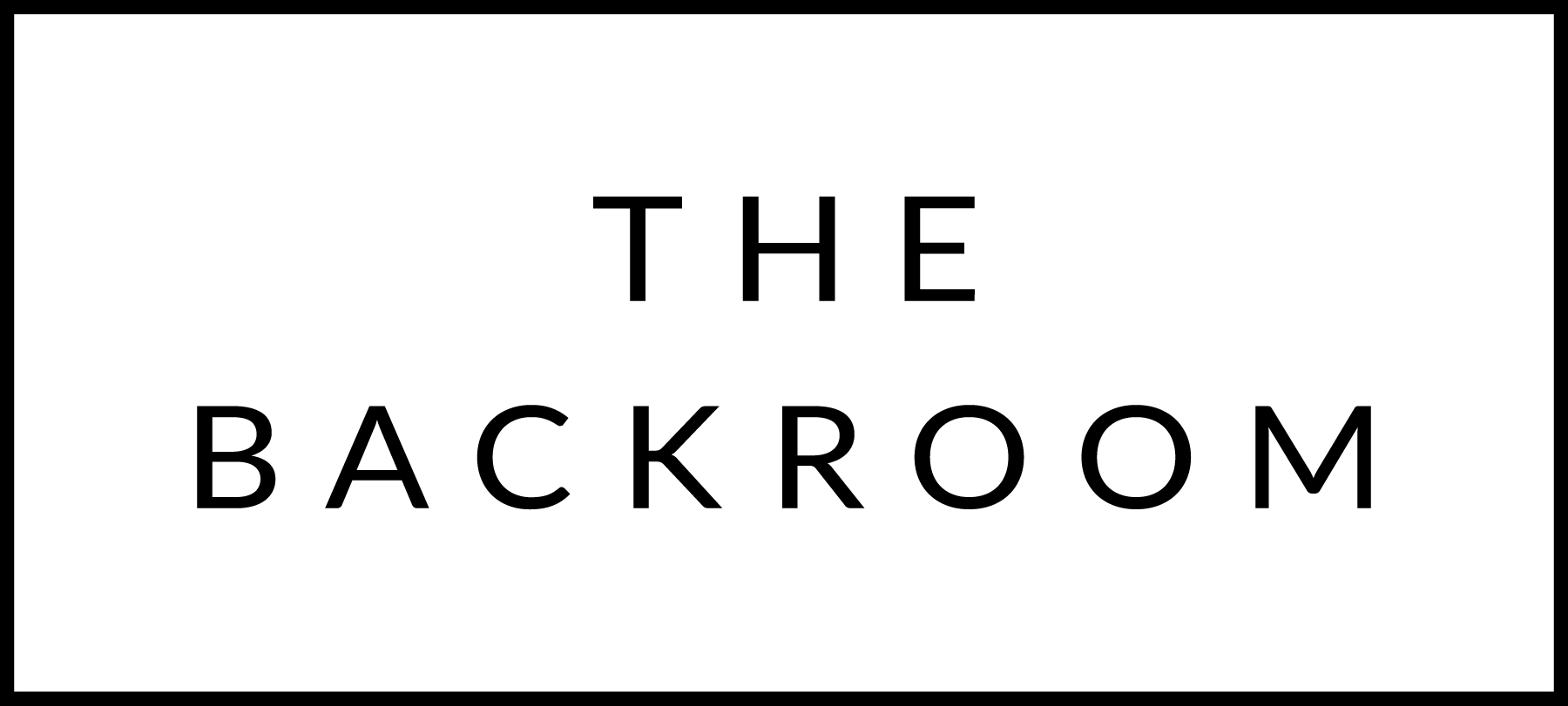 Dinner January 3rd-5thCOCKTAIL HOUR SNACKSButternut AranciniCremont Toast, Date MolassesBlack Garlic SnailsFIRSTPEI MusselsSpring Garlic JusBoundbrook Farm RiceTHE MAIN EVENTPrime Beef SirloinBraised Carrots, Fingerling PotatoesBayley Hazen SoubiseFOR THE TABLEBaked RigatoniCelery Root & TruffleDESSERTDark Chocolate Olive Oil CakeBlood Orange